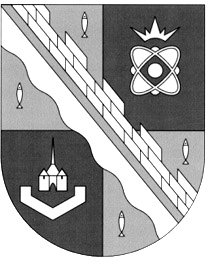                            администрация МУНИЦИПАЛЬНОГО ОБРАЗОВАНИЯ                                             СОСНОВОБОРСКИЙ ГОРОДСКОЙ ОКРУГ  ЛЕНИНГРАДСКОЙ ОБЛАСТИ                             постановление                                                      от 25/12/2023 № 3559О внесении изменений в постановление администрации Сосновоборского городского округа от 27.01.2021 № 97«Об утверждении Порядка предоставления субсидиисубъектам малого предпринимательства на организацию предпринимательской деятельности в целях реализации муниципальной программы «Стимулирование экономической активности малого и среднего предпринимательства в Сосновоборском городском округе до 2030 года»В соответствии с пунктом 9 статьи 78 «Бюджетного кодекса Российской Федерации» от 31.07.1998 № 145-ФЗ, постановлением Правительства Ленинградской области от 07.03.2023 № 151 «О внесении изменений в постановление Правительства Ленинградской области от 14 ноября 2013 года № 394 «Об утверждении государственной программы Ленинградской области «Стимулирование экономической активности Ленинградской области», администрация Сосновоборского городского округа п о с т а н о в л я е т:1. Внести изменения в Порядок предоставления субсидии субъектам малого предпринимательства на организацию предпринимательской деятельности в целях реализации муниципальной программы «Стимулирование экономической активности малого и среднего предпринимательства в Сосновоборском городском округе до 2030 года» (далее – Порядок предоставления субсидии), утвержденный постановлением администрации Сосновоборского городского округа от 27.01.2021 № 97 (с изменениями от 29.03.2023 № 831):1.1. В абзаце седьмом пункта 1.1 «Используемые понятия» раздела 1 «Общие положения о предоставлении субсидиИ» слова «социальная защита населения» заменить словами «социальное обеспечение населения».1.2. Подпункт 2.9.3 пункта 2.9 «Основания для отклонения заявки участника отбора на стадии рассмотрения и оценки заявок» раздела 2 «ПОРЯДОК ПРОВЕДЕНИЯ ОТБОРА ПОЛУЧАТЕЛЕЙ СУБСИДИИ ДЛЯ ПРЕДОСТАВЛЕНИЯ СУБСИДИИ» Порядка предоставления субсидии изложить в новой редакции: «2.9.3. Субсидия субъектам малого предпринимательства не предназначена для возмещения (финансового обеспечения) затрат на приобретение недвижимости, бытовой электроники, не используемой в производственном процессе или в процессе оказания услуг, на аренду помещений, приобретение легковых автомобилей (за исключением автобусов любых типов, предназначенных для перевозки восьми и более человек, фургонов, автолавок), выплату заработной платы, возведение капитальных строений и их проектирование, капитальный и косметический ремонт помещений, проведение опытно-конструкторских работ, приобретение лицензий, оплату взносов для вступления в саморегулируемые организации, оплату вкладов, в качестве уставного капитала.».1.3. В пункте 3.5 «Размер субсидии и порядок расчета размера субсидии с указанием информации, обосновывающей ее размер, и источника ее получения» раздела 3 «Условия и пОРЯДОК предоставления субсидиИ» Порядка предоставления субсидии:1.3.1. Подпункт 3.5.2 изложить в новой редакции:   «3.5.2. Субсидия субъектам малого предпринимательства предоставляется одним из следующих способов: - на возмещение фактически произведенных затрат из расчета не более 80 процентов произведенных затрат, за исключением затрат, указанных в подпункте 2.9.3 настоящего Порядка предоставления субсидии, но не более 700 000 (семьсот тысяч) рублей на одного соискателя;    - на финансовое обеспечение затрат, связанных с организацией предпринимательской деятельности, за исключением затрат, указанных в подпункте 2.9.3 настоящего Порядка предоставления субсидии, при условии софинансирования соискателем затрат в размере не менее 20 % от размера расходов, предусмотренных на организацию предпринимательской деятельности, но не более 700 000 (семьсот тысяч) рублей на одного соискателя (с 01 января 2025 года).».    1.3.2. Добавить подпункты 3.5.4, 3.5.5:    «3.5.4. В случае принятия муниципальным образованием решения о казначейском сопровождении, утвержденного муниципальным правовым актом представительного органа муниципального образования о местном бюджете, выплата средств субсидии субъектам малого предпринимательства производится главным распорядителем бюджетных средств городского округа получателям субсидии на счета, открытые в территориальном органе Федерального казначейства.   3.5.5. Документы на получение субсидии подаются субъектами малого предпринимательства в электронном виде посредством государственной информационной системы Ленинградской области «Прием конкурсных заявок от субъектов малого и среднего предпринимательства на предоставление субсидий» (https://ssmsp.lenreg.ru) с использованием усиленной квалифицированной электронной подписи (при наличии технической возможности).».1.4. Приложение 9 к Порядку предоставления субсидии (типовая форма соглашения о предоставлении из бюджета муниципального образования Сосновоборский городской округ Ленинградской области субсидии на организацию предпринимательской деятельности) исключить.2. Общему отделу администрации (Смолкина М.С.) обнародовать настоящее постановление на электронном сайте городской газеты «Маяк».3. Отделу по связям с общественностью (пресс-центр) комитета по общественной безопасности и информации (Чичиндаева Т.В.) разместить настоящее постановление на официальном сайте Сосновоборского городского округа.4. Настоящее постановление вступает в силу с 01 января 2024 года.5. Контроль за исполнением настоящего постановления возложить на первого заместителя главы администрации Сосновоборского городского округа Лютикова С.Г.Глава Сосновоборского городского округа	              	 М.В. ВоронковБулатова Татьяна Евгеньевна, (81369) 6-28-49 (отдел экономического развития) БО